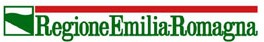 MODELLO 2Documento soggetto alla pubblicazione ai sensi dell’ Art.27, comma1 del DLGS 33/2013 - “Riordino della disciplina riguardante gli obblighi di pubblicità, trasparenza e diffusione di informazioni da parte delle pubbliche amministrazioniFirma digitale del Legale Rappresentante